               New Vocabulary and Commands: Booleans and ConditionalsBoolean Value-a true or false valueBoolean Expression-a statement that evaluates the Boolean Values to see if it is   
    True or False. Conditional-a code that alters the flow of the game based on true or false valuesComparison Operators:
We use == because the single equal sign = is the assignment operator. This operator compares two values and returns True if they are equal, otherwise it returns False. 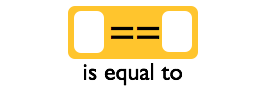 

Examples:"Hello" == "hello" returns false because the strings are not both capitalized differently."3" == 3 returns True because 3 is = to 3(2+1) == 3 returns True because the arithmetic expression evaluates to 3.x == 7 returns True when the variable x has the value 7.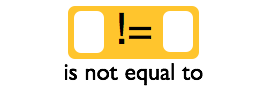 
Compares 2 values and returns True if they are not =, otherwise is returns False. Examples:"Hello" != "hello" returns True because the strings are slightly differently."3" != 3 returns False because 3 is = to 3(2+1) != 3 returns False because the arithmetic expression is = to 3.x != 7 returns True when the variable x has any other value besides 7.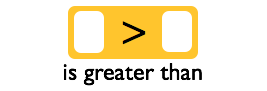 Compares two values to see if the number on the left is greater than the number on the right.Examples:4 > 3 returns True3 > 7 returns Falseage > 17 returns True when the value of the variable "age" is greater than 17, Otherwise it returns False.
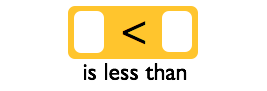 Compares two values to see if the number on the left is less than the number on the right.

Examples: 4 < 3 returns False3 < 7 returns Trueage < 17 returns True when the value of the variable "age" is less than 17, Otherwise it returns False.

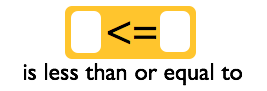 Compares two values to see if the number on the left is less than or equal to the number on the right.
Examples: 3 <= 4 returns True4 <= 3 returns Falseage <= 18 returns True when the value of the variable "age" is 18 or less.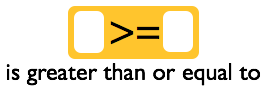 Compares two values to see if the number on the left is greater than or equal to the number on the right.Examples:3 >= 4 returns False4 >= 3 returns Trueage >= 18 returns True when the value of the variable "age" is 18 or greater.